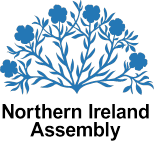 COMMITTEE FOR THE OFFICE OF THE FIRST MINISTER AND DEPUTY FIRST MINISTER    MINUTES OF PROCEEDINGSWednesday 24 June 2015ROOM 30, Parliament BuildingsPresent:		Mr Mike Nesbitt (Chairperson)		Mr Chris Lyttle (Deputy Chairperson)		Mr Alex Attwood		Mrs Brenda Hale		Ms Megan Fearon		Mr Alex Maskey			Ms Bronwyn McGahan		Mr David McIlveen		Mr Stephen MoutrayApologies:		Mr Michael Copeland			Mr Jimmy SprattIn Attendance:		Mrs Kathy O’Hanlon (Assembly Clerk)		Miss Karen Jardine (Assistant Assembly Clerk)		Mr Stephen Magee (Clerical Supervisor)		Mr Moutray left the meeting at 3.39pm. Mr Maskey left the meeting at 3.45pm. Ms Fearon left the meeting at 3.51pm.The meeting moved into closed session at 3.52pm.12.  Inquiry into Building a United CommunityThe Committee noted a late submission from the Community Arts Partnership to the Inquiry into Building a United Community. Agreed:	The Committee agreed to include the submission in the papers for the Inquiry Report. The Committee noted a discussion at the Committee for Employment and Learning regarding a bid to PEACE IV for the United Youth Programme. Ms Fearon returned to the meeting at 4pm. The Committee considered a draft of its Report on its Inquiry into Building a United Community.Mr Maskey returned to the meeting at 4.14pm. Agreed:	The Committee agreed to provide comments to Committee staff by noon on Friday 26 June. The Chairperson adjourned the meeting at 4.34pm.Committee for the Office of the First Minister and deputy First Minister [EXTRACT]